"We ought to speak and shout out against injustices, with confidence and without fear. We proclaim the principles of the Church, the reign of love, without forgetting that it is also a reign of justice."Blessed Miguel Pro SJMiguel Pro (1891-1927) was a Mexican Jesuit, arrested and executed for the crime of being a priest at a time which was described by the English author, Graham Greene, as the “fiercest persecution of religion anywhere since the reign of Elizabeth”. Forced by anti-clerical laws to leave Mexico in 1914, Pro studied for the priesthood in California, Spain, Nicaragua, and Belgium, but in 1925 he returned to Mexico to help establish an ‘underground’ Church. For two years, with great imagination, energy and good humour he moved from house to house, often in disguise, and brought comfort to the beleaguered Catholics by his preaching and the celebrating of mass and the sacraments. Following his arrest in 1927, he was accused of involvement in a bombing, and was convicted without trial. As a public lesson the President of Mexico invited many diplomats and journalists to witness the execution by firing squad, but this move rebounded badly as images of the execution of the priest were published around the world and drew wide-spread condemnation of the regime. Pro’s final words of ‘Viva Cristo Rey!’ (Long Live Christ the King!) became a rallying cry for opposition. Miguel Pro was beatified by Pope John Paul II in 1988.Padrecito Miguel Pro y Hermano SanchitoLong before I went to Mexico for my theological studies, my eldest sister had acquired a great devotion to Father Pro, and she belonged to a sodality of women, who were praying for his canonization. On a regular basis, she would relate to us some of the comical situations he got into with the civil authorities, notwithstanding the danger he faced. When I left the then British Guiana in 1960 for the Jesuit novitiate, which was located in Roehampton, London, Michael Pro S.J. slipped off the horizon and was replaced by the English Martyrs, for whose canonization we prayed daily, until two years later when the retreat for my first vows began. The retreat director was Rev.Paul Brassel S.J., Professor of Moral Theology at Heythrop College, nr. Chipping Norton, Oxfordshire. At some point during the retreat, he produced a black-beaded rosary, which he explained, belonged to Miguel Pro and which he held in his hand as he faced the firing squad. Most of the novices made use of the opportunity to recite the rosary using Fr. Pro’s rosary beads. I recall on the 10th September 1962, when we set out from Roehamption after our vows, to move to Heythrop College for our philosophy course, a fellow traveller whispered to me:- “Did you use Miguel Pro’s rosary during the retreat.” I replied yes, why did you ask? He, with a great smile, said “I think that is one of at least six rosaries doing the rounds.!” I returned the smile and left the rest to the Lord.Enter Brother Sanchez SJAfter nine years in the UK, which included novitiate, philosophy studies and then a degree in Physics, I returned to Guyana for a year of teaching at a private Hindu school in the Corentyne area of the country. During that period, I was informed that I was to proceed to study theology in Mexico beginning in October 1970. Immediately, Blessed Miguel Pro came on the horizon and I proceeded to try to learn as much Spanish as possible in the time before I was due to leave. I eventually arrived at the Jesuit Theologate situated in Rio Hondo, Tizapan, an over-crowded “barrio” in Mexico City. It was around the middle of July, and so I was soon allotted a tutor to get me ready for classes which were to begin in October. Meanwhile, the residence was almost empty except for three brothers, the Rector and about two professors. One of the brothers was Brother Sanchez, who knew Fr. Miguel Pro and who was now responsible for looking after his tomb, which was situated in the local cemetery. Brother Sanchez was lovingly referred as “Hermano Sanchito” because of his small stature and his jovial disposition. We met up each morning at the early Mass, around 6.00AM and then proceeded to breakfast during which I ask questions about Miguel Pro and Sanchito was always delighted to answer my questions. He explained that Miguel was rather a sickly person, but this was difficult to detect as he as always jovial and involved in his ministries, which at the time were forbidden by the government. Miguel behaved, said Sanchito, as though life was as normal as ever. Each day listening to Sanchito, I had a feeling that even now so many years after Miguel’s martyrdom, he and Sanchito were still in touch with each other somehow. He told me a story of how Miguel was once approached in the streets by army personnel, who began to question him and Miguel was very relaxed and jovial in his exchanges with them, and that some business men approached and asked if everything was alright, and Miguel responded yes, while referring to the soldiers as just doing their duty. After exchanging greetings amid laughter, each one went his way. Sanchito saw the incident as a narrow escape on Miguel’s part. Brother Sanchito invited me one Sunday morning during breakfast to accompany him to Fr. Pro’s tomb, which was his main apostolic task; this “apostle” at that time was 98 years old. I was delighted and we arranged to meet at the front entrance of the house at about ten o’clock. When I arrived, there were quite a number of things needed to be loaded up for the journey. But we had to wait on Sanchito, whose task it was to see that all that was necessary was there to be loaded. With great care, Sanchito produced a list from the pocket of his religious gown and carefully in silence checked everything, while the driver of the car and I, stood waiting on instructions. I, at that time being the youngest, was given a wicker-basket loaded with small bottles of oil and instructed to place it carefully in the boot of the car making sure that it was stable and would not easily move around. The other materials were then loaded, and a parting prayer was said by Sanchito for a safe journey, we set out for the tomb of Miguel Pro.A Ritual of Love and CareOn arrival at the cemetery, there was a group of about twenty persons standing around not far from where we parked the car. We were given once more various items to hold, until everything was unloaded by Sanchito, who then led the way to the tomb. As we made our way, I realized that the persons waiting were also devotees of Miguel Pro and had come to visit his tomb. The tomb was in a fairly large crypt which could easily accommodate about fifteen persons. After Sanchito had arranged everything he had unloaded from the car, the waiting persons were invited to step down into the crypt. A short Bible service was conducted by Sanchito, assisted by the driver and me. He reminded the gathering of the love and courage of Blessed Miguel, which resulted in his martyrdom. He then promised that the following Sunday there will be Mass at 10.30AM, so the persons there were asked to pass the word around. Then began the ritual of selling the small bottles of oil, which I discovered later on, were blessed with a relic of Fr. Pro. Most of the bottles were sold that day. Sanchito later explained to me that the oil was used to anoint the sick, while invoking the help of Fr. Pro. Everything went so smooth and peaceful in the crypt that I forgot that I was standing in a crypt in which the remains of Blessed Miguel Pro was resting. After the persons had purchased their bottle or bottles of oil, they left and Bro. Sanchito brought the proceeding to a peaceful finish with a prayer and an invocation to Miguel. As we left the cemetery, I realized how much Blessed Miguel Pro was loved by the ordinary people. In fact after visiting the Basilica of Our Lady of Guadalupe on her feast day, 12th December, and sharing in the Eucharist and witnessing the devotion to her of the poor and indigenous people, I began to understand the love and devotion shown to Miguel Pro, who himself had a love for “La Guadalupana”. I returned that following Sunday to the crypt, but this time the number of persons who turned up was closer to forty/forty-five, so that the majority were standing outside around the entrance to the crypt. As we left the cemetery, I experienced a deep feeling of respect and love for Brother Sanchito who at his age continued the humble task of caring the tomb of his fellow Jesuit Miguel Pro, and I thanked God for leading me to Mexico for my theological studies and sharing the devotion to Miguel Pro.God’s JesterI cannot remember all the stories about Miguel, which I was told by Sanchito, but one got the impression that Miguel very often got himself into difficult situations from which he then rather jovially extracted himself. For example, he turned up at a house to administer the last rite to a dying man, only to realize that he had the wrong address, and so began referring to “us salesmen” and laughing off the intrusion. On another occasion, while returning to Mexico from the USA at a crowed border crossing, he inadvertently handed over the wrong passport to the guard, which he then quickly retrieved, while making some ludicrous remarks, accompanied with laughter. I cannot recall the country from which the other passport originated, but it could have been a Vatican passport, which would have prompted immediate arrest. Among all the stories, one thing was quite clear that Miguel was carrying out his pastoral work, ministering to the Catholic faithful. In this way, he reminded me of the sixteenth century English Martyr, Saint Edmund Campion, who also died for professing the Catholic faith. Historical time and place separate them, but their devotion and commitment were exemplary and won them the martyr’s crown.Sanchito’s last daysWhen Hermano Sanchez celebrated his ninety-ninth birthday, during my second year of theological studies, we asked him what he would particularly like to have as a gift. His reply was a visit to Rome to meet Rev. Father General, Pedro Arrupe. Most of us thought this was a good request, but who would look after Miguel Pro’s tomb. Sanchito made it clear that he was not visiting Rome, but Fr. Arrupe, and so he would not be away for many days. This clearly meant that Miguel’s tomb will be covered as the trip would occur between the two Sundays. However as the plan for the visit developed, Sanchito himself began to grow quite feeble, and the plan had to be altered. Rev. Fr. General was invited to visit Hermano Sanchito and he accepted the invitation to visit him on his 100th birthday. As the time went by, Sanchito grew more feeble and had to give up his apostolic work of caring for the tomb of Miguel Pro, but a Mass was celebrated each month at the tomb, by one of the priests from Christo Rey theologate. The birthday dinner was celebrated in the dining-hall with Sanchito on Fr. Pedro Arrupe’s right and the Provincial on his left. Sanchito was clearly so happy that I suspected he prayed his “nunc dimittis”, no doubt looking forward to meeting his friend Blessed Miguel Pro. I returned to Mexico in 1984, ten years after leaving it and had planned to make a pilgrimage to the tomb of Miguel Pro, only to learn that his remains were transferred to the church of Saint Ignatius in Colonia Roma, which church was close to where my tutor in Spanish lived and so the visit was a walk down memory lane. When I entered the church and made my way to where the remains were interred, I joined at least ten persons who were deep in prayer. I prayed for my many Mexican friends and of course a special prayer for Hermano Sanchez, the faithful companion of Blessed Miguel Pro S.J. This short essay is a record of my personal encounter with someone who knew Blessed Miguel Pro and who radiated a joy in his work of caring for his tomb. Their lives remain wonderful examples of what it is to be a Jesuit, a man for others.A note on the title of this essay. Sanchito is a term of endearment in Spanish, and literally means “young Sanchez”, similarly Padrecito means “young Father”, but the youthfulness is not about their age, but rather their disposition of joy in their way of proceeding with others.Malcolm Rodrigues SJ, Guyana Region of the British Province.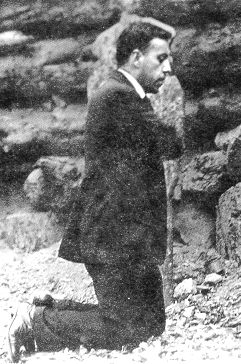 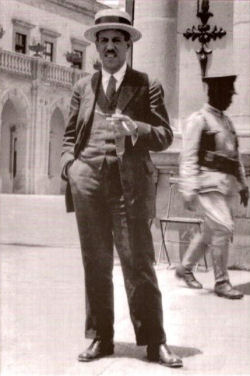 